Рабочий язык конференции – английский. Перевод с русского языка на английский во время пленарного и секционных заседаний обеспечиваться не будет.Проезд, проживание и питание – за счёт направляющей стороны. Нуждающимся в проживании по предварительным заявкам будет обеспечено расселение. Срок подачи заявок и докладов – 
до 02 ноября 2017 года. Сборник материалов планируется издать к началу работы конференции. В случае возникновения вопросов просим связываться с ответственным секретарем конференции по электронному адресу nauka@vsu.by (Пугач Валентина Леонидовна).Образец оформления материаловWORD-BUILDING TYPES OF COMPOUND WORDS IN MODERN ENGLISH(на английском языке)Ivan IvanovVSU named after P.M. Masherov, Vitebsk, BelarusText………..……………….. [3, р. 11]. Text…………………………………………………..…………………………………………………………Reference list:Minkova, D. English Words. History and Structure / D. Minkova, R. Stockwell. – 2nd ed. – New York: Cambridge University Press, 2009. – 234 p.The Oxford dictionary of new words / ed. by E. Knowles, J. Elliott. – Oxford; New York: Oxford University Press, 1998. – 357 p.Заявка участника конференции (на русском языке)1. Фамилия, имя, отчество автора (авторов) ..………..........................................................................2. Учебное заведение…………………………3. Сведения об авторе: студент (курс)……………………………….магистрант (курс) …………………..............аспирант (курс) ……………………..............преподаватель (ученая степень, ученое звание, если имеется)………………………………...4. Название доклада…………………………..5. Номер и название научного направления......6. Почтовый адрес, номер факса проректора по научной работе (для рассылки списка приглашенных участников)………………………………..7. Контактный телефон, e-mail автора (авторов) ..............................................................................8. Форма участия (очная/заочная)…………9. Необходимость в расселении (есть / нет)Зав. кафедрой __________ Имя и Фамилия                             подпись Учреждение образования«Витебский государственный университетимени П.М. Машерова»IV Международная конференция студентов, магистрантов, 
аспирантов и молодых ученых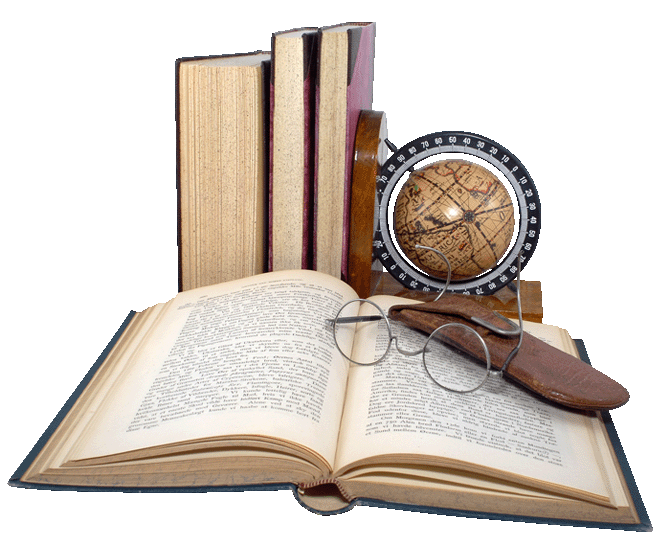 Витебск, 6 декабря 2017 г.Информационное сообщениеУчреждение образования «Витебский государственный университет имени П.М. Машерова» приглашает принять участие в IV Международной конференции студентов, магистрантов, аспирантов и молодых ученых «Молодежь ХХI века: образование, наука, инновации», которая состоится 6 декабря 2017года. Конференция проводится с целью укрепления сотрудничества между высшими учебными заведениями, совершенствования исследовательской культуры молодых ученых. Студенты, магистранты, аспиранты и молодые ученые получат возможность обменяться научным опытом, представив результаты своих исследований на английском языке.Научные направления работы конференции:1. Развитие теории математического моделирования прикладных задач, её приложения в образовании и производственных процессах.2. Эколого-биологическое и географическое обоснование рационального использования ресурсного потенциала и охраны окружающей среды.3. Историческая динамика и духовная культура общества: региональный и глобальный контекст.4. Определение социальной роли, закономерностей функционирования языков, литератур, фольклора Беларуси в контексте развития европейской и мировой культур.5. Психолого-педагогические детерминанты создания и функционирования образовательного пространства.6. Разработка научно-методического обеспечения профессиональной подготовкиспециалистов социальной сферы в условиях вуза.7. Проектирование и моделирование предметно-пространственной среды средствами дизайна, изобразительного и декоративного искусств.8. Актуальные проблемы теории и практики юриспруденции.9. Педагогика детства в современном контексте: проблемы и перспективы.10. Теоретические и прикладные аспекты физической культуры, спорта и туризма.11. История, теория, практика и методология преподавания визуальных искусствТребования к оформлению материаловПринимаются тезисы доклада объемом до 3 страниц печатного текста в формате .doc (шрифт Times New Roman 14, одинарный междустрочный интервал, поля по периметру – 2,5 см., абзацный отступ 1 см). Страницы не нумеруются. В тексте указать название статьи с выравниванием по центру прописными буквами, через интервал с выравниванием по центру имя и фамилия автора (не более 2-х). На следующей строке с выравниванием по центру – название вуза, города, страны. Название доклада, а также имя и фамилия автора (авторов) выделяются полужирным шрифтом. Через интервал размещается текст доклада. Материалы должны включать следующие структурные части: введение (актуальность, цель), материал и методы, результаты и их обсуждение, заключение, которые выделяются полужирным шрифтом. В конце доклада приводится список литературы, оформленный в соответствии с требованиями ВАК Республики Беларусь. Ссылки на источники приводятся по тексту в квадратных скобках. При написании текста доклада следует придерживаться британской орфографии. Электронный вариант тезисов доклада следует выслать по адресу nauka@vsu.by, а бумажный – в организационный комитет по адресу: 210038, Республика Беларусь, г. Витебск, Московский пр-т, 33, ауд. 202.Не принимается более одного доклада от одного участника конференции. Опубликованы будут материалы, прошедшие рецензирование на кафедре высшего учебного заведения, направляющего участника на конференцию (заявка подписывается заведующим кафедрой и заверяется печатью). Материалы, присланные позже указанного срока, а также не соответствующие указанным требованиям к оформлению и тематике конференции, к рассмотрению не принимаются. Материалы не редактируются и не возвращаются. 